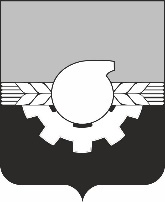 АДМИНИСТРАЦИЯ ГОРОДА КЕМЕРОВОПОСТАНОВЛЕНИЕ от 05.02.2021 № 334О внесении изменений в постановление администрации города Кемерово от 27.10.2017 № 2813 «О Положении об управлении экономического развития администрации города Кемерово»В соответствии с Федеральным законом от 06.10.2003 № 131-ФЗ                    «Об общих принципах организации местного самоуправления в Российской Федерации», постановлением Кемеровского городского Совета народных депутатов от 27.01.2006 № 308 «Об утверждении структуры администрации города Кемерово», распоряжением Главы города от 07.04.2006 № 1297                   «О требованиях к структуре и содержанию положения о структурном подразделении администрации города Кемерово, утверждаемого Главой города», руководствуясь ст. 45 Устава города Кемерово1. Внести в постановление администрации города Кемерово от 27.10.2017 № 2813 «О Положении об управлении экономического развития администрации города Кемерово» (далее – постановление) следующие изменения:1.1. Пункт 3 изложить в следующей редакции:«3. Комитету по работе со средствами массовой информации администрации города Кемерово (Т.В. Щавина) обеспечить официальное опубликование настоящего постановления.».1.2. Пункт 4 изложить в следующей редакции:«4. Контроль за исполнением настоящего постановления возложить на заместителя Главы города по экономическим вопросам М.Е. Неробова.».1.3. В приложении к постановлению:1.3.1. Пункт 1.2 изложить в следующей редакции:«1.2. Управление непосредственно подчиняется заместителю Главы города по экономическим вопросам. Положение об управлении и его штатная численность утверждаются Главой города.».1.3.2. В пункте 2.13 слова «развитие информационного общества» исключить.1.3.3. В пунктах 3.1.2, 3.1.24, 5.5.1 слова «Кемеровская область» заменить словами «Кемеровская область – Кузбасс» в соответствующих падежах.1.3.4. Пункт 3.2.10 изложить в следующей редакции:«3.2.10. Подготовка сведений по городу Кемерово для разработки прогноза баланса трудовых ресурсов по Кемеровской области – Кузбассу.».1.3.5. Пункт 3.3.2 изложить в следующей редакции:«3.3.2. Проведение мероприятий по формированию и ведению перечня муниципальных услуг, оказываемых администрацией города Кемерово, и перечня услуг, предоставляемых муниципальными учреждениями, другими организациями, в которых размещается муниципальное задание (заказ), подлежащих включению в реестр муниципальных услуг и предоставляемых в электронной форме.».1.3.6. Пункт 3.3.11 изложить в следующей редакции:«3.3.11. Разработка и реализация порядка установления особенностей подачи и рассмотрения жалоб на решения и действия (бездействие) администрации города Кемерово и ее должностных лиц, муниципальных служащих при предоставлении муниципальных услуг.».1.3.7. Пункт 3.3.19 изложить в следующей редакции:«3.3.19. Формирование плановой и отчетной информации об осуществлении муниципального контроля (надзора) на территории города Кемерово в соответствующих сферах деятельности.».1.3.8. Дополнить пунктом 3.3.22 следующего содержания:«3.3.22. Проведение мероприятий по формированию и ведению перечня видов муниципального контроля и органов местного самоуправления, уполномоченных на их осуществление, на территории города Кемерово.».1.3.9. Пункт 3.4.18 изложить в следующей редакции:«3.4.18. Сопровождение, пополнение, актуализация инвестиционного портала города Кемерово. Направление информации для актуализации информации на инвестиционном портале Администрации Правительства Кемеровской области – Кузбасса.».1.3.10. Пункт 3.5 изложить в следующей редакции:«3.5. В сфере цифровизации городского хозяйства:3.5.1. Организация деятельности, направленной на создание правовых, экономических и организационных основ энергосбережения и повышения энергетической эффективности на территории города Кемерово.3.5.2. Осуществление деятельности по реализации муниципальных программ в области энергосбережения и повышения энергетической эффективности.3.5.3. Осуществление деятельности по сбору и анализу информации, предусмотренной федеральным законодательством об энергосбережении и повышении энергетической эффективности. 3.5.4. Формирование условий для повышения эффективности управления отраслями городского хозяйства за счет внедрения передовых цифровых и инженерных решений в городской инфраструктуре.3.5.5. Осуществление организационной деятельности по реализации мероприятий ведомственного проекта цифровизации городского хозяйства «Умный город».3.5.6. Организация работы по внедрению энергосервисных контрактов в муниципальных учреждениях, жилищном фонде, объектах социального значения и экономического развития города Кемерово.».1.3.11. Пункты 3.1.25, 3.3.13, 3.3.14, 3.3.16 исключить.1.3.12. В пунктах 5.1, 5.2, 5.2.1, 5.3.4, 5.3.6 слова «первого заместителя Главы города» заменить словами «заместителя Главы города по экономическим вопросам» в соответствующих падежах.2. Комитету по работе со средствами массовой информации администрации города Кемерово (Т.В. Щавина) обеспечить официальное опубликование настоящего постановления. 3. Контроль за исполнением настоящего постановления возложить на заместителя Главы города по экономическим вопросам М.Е. Неробова.Глава города                                                                                           И.В. Середюк